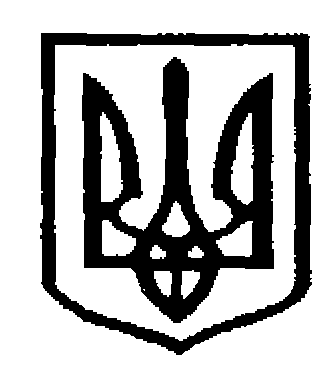 У К Р А Ї Н АЧернівецька міська радаУ П Р А В Л I Н Н Я   О С В I Т Ивул. Героїв Майдану, 176, м.Чернівці, 58029 тел./факс (0372) 53-30-87,  E-mail: osvitacv@gmail.com  Код ЄДРПОУ №02147345    	Управління освіти Чернівецької міської ради просить направити вчителів англійської мови (список додається) для участі в тренінгу «How to conquer TKT fear», за підтримки Cambridge English Authorized Centre “Cambridge Club”.Тренінг проводитиме Ольга Лисенко – провідний викладач та тренер авторизованого екзаменаційного центру UA037, автор тренінгів з підготовки до міжнародних Кембріджських іспитів (Teaching FCE, PET, KET), володарка престижного міжнародного сертифікату  CELTA.Програма тренінгу:Module 1 Language and background to language teaching and learningBreakModule 2 Lesson planning and use of resources for language teachingТренінг відбудеться 15 вересня 2017 року з 12.00 год. до 16.30 год. на базі Чернівецької ЗОШ І-ІІІ ст. №5.Начальник управління освітиЧернівецької міської ради						С.В.МартинюкЯківчик О. М., 0665794545Список вчителів-учасників тренінгу 15 вересня  2017 року13.09.2017 № 01-34/1752Керівникам навчальних закладів№ВчительЗаклад1.2.3.4.5.6.7.8.9.10.11.12.13.14.15.16.17.18.19.20.21.22.23.24.25.26.27.28.29.30.31.32.33.34.35.36.37.38.39.40.Коршунова Л. Д.Білоголовко М.В.Нікіфорова А. Є.Гуменюк О. Д.Дзюбко А. О.Складан В. В.Бабечко Л. Є.Головащенко І. С.Бєлова Ю. А.Яківчик О. М.Іванова О. С.Москаль Л. Д.Захарова Л. В. Венгренович М. Л.Портей Р. М.Недужко Л. М.Сізова Ю. О.Глущак В. І.Сізова Н. В.Тушинська О. Б.Костіль С. М.Понич О. В. Моклович А. В.Дудка М. В.Стангрет А. В.Дарійчук Ю. Г.Пятіхачна М.А.Махневич Т. І.Федик Ю. А.Сірман Г. С.Мінтянська Ю. В.Галицька Ю. К.Козловська М. А.Манжос І. О.Сусак О. Д.Бєляєва Н. В.Барабаш Ю.Г.Скіба Л.І.Хощіюк К. В.Гордійчук А. А.Гімназія № 1Гімназія № 1Гімназія № 1Гімназія № 3Гімназія№ 4Гімназія№ 4Гімназія№ 4Гімназія№ 4Гімназія№ 4Гімназія № 5Гімназія № 7Гімназія № 7ЗОШ № 3ЗОШ № 3ЗОШ № 4ЗОШ № 4ЗОШ № 6ЗОШ № 6ЗОШ № 6ЗОШ № 6ЗОШ № 8ЗОШ № 8ЗОШ № 8ЗОШ № 22ЗОШ № 22ЗОШ № 22ЗОШ № 22ЗОШ № 22ЗОШ № 22ЗОШ № 37ЗОШ № 38Ліцей № 1Ліцей № 3Ліцей № 4Ліцей № 4Ліцей № 4Ліцей № 4Ліцей № 4Ліцей № 4НВК «Берегиня»